What It Takes  -  Acts 16What does it take to get you to do something you should?What does it take for people to come to Christ?Acts 16 shares 3 different stories showing what it takes 			to bring people to salvation.GOD KNOWS, Has, AND DOES                     WHAT IT TAKES TO save SOULS.3 WAYS PEOPLE GET SAVED1-  LYDIA – 16:13-15						known by her name						needed a messenger									Some people need to ________.2-  DEMON-POSSESSED GIRL – 16:16-18 	known by her spirit						needed a liberation										Some people need to ________.3-  JAILER – 16:19-34 					known by his job						needed a crisis										Some people need to ________!   Brian King at First Baptist Horseheads   /   2/12/23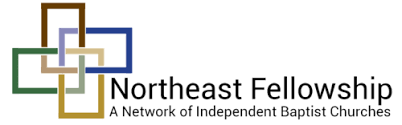 